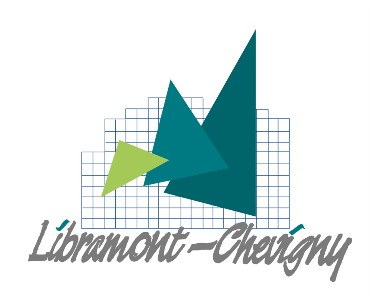 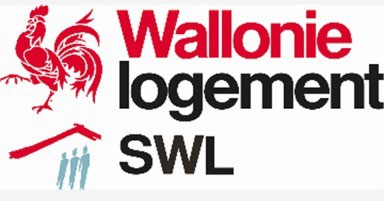 Annexe 1 : Offre d’achatLe cas échéant2